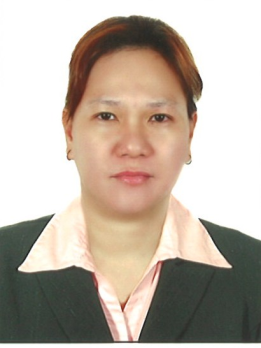 JENNIFER JENNIFER.359782@2freemail.com 	OBJECTIVESTo obtain a position where my abilties and potential can be fully  and effectively utilized and develop my skill along within is  to contribute my best performance for continuous growth of your  well–established company.PERSONAL ATTRIBUTESI’m very punctual and cooperative .I can offer my full loyalty and honesty when it comes to work and through personal matters. I have the ability to communicate with efficiency to people with all ages. And I’m very much wiling to learn further development of career.WORK EXPERIENCE:Biorganic StoreI Rise Tower. Tecom Dubai Internet CityCashierSept. 2 2016- March 31, 2017Having good customer service skills to maintain a friendly environment and treating the customers properly.POS knowledge receiving cash floats and sending report at the end of the day Answering phone calls deliveries and customers concerns.Counting out the exact change and giving the customer a correct legitimate receipt for their order.Answering the questions asked by the customers, and if in doubt, directing the customer to the right person.Patiently handling the customer queries.Auditing StaffJ&C Lucky Management INCJune 2011- June 2016 Prepare, analyze, and verify annual reports, vouchers, invoices, sales report summary , and other records, Using  statistical procedures to assess financial condition and facilitate financial planning.Assistant ManagerJ&C Lucky 99 Store Candelaria Quezon Philippines2009-2011Duties and ResponsibilitiesWelcome incoming customers.Undertake the full responsibility of assisting the customer regarding the product lines.Promote the products for fast disposal of sales.Participate in stocktaking.Advise customer on the location and selection of goods available from store.Assist in the promotion of products and give prices and details to customer.Keep and record all the inventory items on up to date basisMainly responsible in keeping records and transacions done by the customer and the company.SM Shoe Mart PhilippinesSales ClerkSection Ladies Apparel2001 – 2009Provide Customers with product information that they needRespond to Customers request and concerns in a resourceful mannerIn Charge in taking care of all the stocks in the warehouseList all the delivered items in the company.Keeping all incoming and outgoing receipt.Maintain the cleanliness of the storesAnticipate the client needs and provide appropriate solution to meet these needsPERSONAL DATADate of Birth:		October 19, 1980Age:			36 yrs. oldNationality:		Filipino Gender:		FemaleCivil status:		MarriedVisa status:		Cancelled VisaVisa expiry:		May 10, 2017EDUCATIONAL BACKGROUNDTERTIARY:		Lyceum of Batangas Philippines(SY.1997_2000)SECONDARY:	San Pablo College Philippines(SY.1994-1997)PRIMARY:		San Pablo Chung Chua School(SY.1988-1993)